Муниципальное бюджетное общеобразовательное учреждение«Средняя общеобразовательная школа № 24 п. Бира»Утверждаю:                                                                               Директор МБОУ СОШ № 24 п. Бира                                                                                _____________________ О.А. Сапова                                                                              «____»__________________2015 г.Программа летнего профильного отряда с дневным пребыванием детей«Дети ИКС»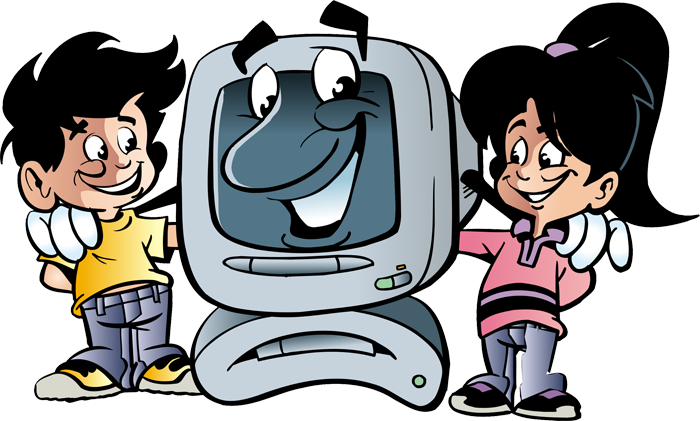 Составитель программы: Янова И.В.Паспорт программыПояснительная запискаЛетние каникулы составляют значительную часть свободного времени детей. Этот период как нельзя более благоприятен для развития их творческого потенциала, совершенствования личностных возможностей, приобщения к ценностям культуры, вхождения в систему социальных связей, воплощения собственных планов, удовлетворения индивидуальных интересов в личностно значимых сферах деятельности.Каникулы — период, свободный от учёбы или основной деятельности. Во время каникул дети хотят отлично отдохнуть, при этом ничего не делать, а если делать то только то, что нравится им. Задача взрослых, ненавязчиво, как бы между делом, дать ребенку интересный, познавательный и конечно образовательный отдых. Взрослые стараются предоставить детям выбор между делами, которые они могут делать. Это может быть отдых в детском оздоровительном лагере, санатории, на детской пришкольной площадке, на море, на курорте и даже в деревни у бабушки, главное, что бы этот отдых поправил здоровье, улучшил эмоциональный комфорт и конечно чему-нибудь научил. Естественно у каждого ребенка свои планы на лето. Но мы должны предоставить правильный, а главное много направленный выбор, который заинтересует не только взрослого, а конечно самого главного потребителя – ребенка.Разработка данной программы организации профильного пришкольного отряда, оздоровления и занятости детей была вызвана:– повышением спроса родителей и детей на организованный отдых школьников;– современного интереса ребят к информационным технологиям;– необходимостью использования богатого творческого потенциала детей.Исходя из выше сказанного, мы постарались сделать программу профильного отряда максимально интересной и отвечающей потребностям детей. Цели и задачи Профильный отряд – форма организации образовательно-досуговой деятельности детей, проявивших особые интерес в освоении информационных технологий.Цели деятельности профильного отряда: создание среды, обеспечивающей условия для гармоничного развития детей, предоставления им полноценного отдыха, оздоровления и совершенствования интеллектуально-креативных способностей; способствующей продуктивному общению учащихся. Задачи:Приобщение ребят к творческим видам деятельности, развитие творческого мышления, воображения. Создание благоприятных условий для расширения кругозора, углублению знаний в области информационных технологий.Формирование культурного поведения, санитарно-гигиенической культуры. Развитие потребности и способности ребёнка проявлять своё творчество. Формирование у ребят навыков общения и толерантности и привлечение их к участию в общественной деятельности школы. Привитие навыков здорового образа жизни, укрепление здоровья. Пропаганда здорового образа жизни. Укрепление здоровья, содействие полноценному физическому и психическому развитию.Принципы:Программа профильного отряда  опирается на следующие принципы:1. Принцип гуманизации отношений –  построение всех отношений на основе уважения и доверия к человеку, на стремлении привести его к успеху..2 .Принцип демократичности – участие всех детей в программе развития творческих способностей. 3.Принцип дифференциации воспитания – дифференциация в отряда предполагает:Отбор содержания, форм и методов воспитания в соответствии с индивидуально-психологическими особенностями ребенка; Создание возможности переключения с одного вида деятельности на другой в рамках  дня; Взаимосвязь всех мероприятий в рамках тематики дня и смены; Активное участие детей во всех видах деятельности. 4. Принцип творческой индивидуальности – творческая индивидуальность – это характеристика личности, которая в самой полной мере реализует, развивает свой творческий потенциал.5. Принципы, используемые при планировании и проведении мероприятий.Безусловная безопасность всех мероприятийУчет особенностей каждой личностиВозможность проявления способностей во всех областях досуговой и творческой деятельности всеми участниками Достаточное количество оборудования и материалов для организации всей деятельности Распределение эмоциональной и физической нагрузки в течение каждого дня.Четкое распределение обязанностей и времени между всеми участникамиМоделирование и создание ситуации успеха при общении разных категорий детей и взрослыхЕжедневная рефлексия с возможностью для каждого участника высказать свое мнение о прошедшем дне.Механизм реализации программыЛетний профильный отряд «Дети ИКС»   будет организован с 3 июня по 24 июня на базе МБОУ СОШ №24 п.Бира.Лагерь комплектуется из числа учащихся 5-8 классов.Продолжительность пребывания –  21 день с 09.00 до 15.00.  Отряд действует на основе программы и плана-сетки. Любая деятельность должна быть привлекательной, соответствовать интересам личности, иметь четко выраженный результат, содержать эффект новизны, способствовать творчеству и самостоятельности, удовлетворять потребности личности  в саморазвитии. ОБЕСПЕЧЕНИЕ РЕАЛИЗАЦИИ ПРОГРАММЫ Нормативно-правовое обеспечениеЗакон «Об образовании РФ» Конвенция о правах ребенка, ООН, 1991г. Всемирная Декларация об обеспечении выживания, защиты и развития детей 30.09.1990г. Устав МБОУ СОШ № 24Правила внутреннего распорядка. Правила по технике безопасности, пожарной безопасности. Рекомендации по профилактике детского травматизма, предупреждению несчастных случаев с детьми в школьном оздоровительном лагере. Инструкции по организации и проведению туристических походов и экскурсий. Должностная инструкция учителя. План работы на день.Режим дня9.00- 9.10 – Сбор9.10-9.20 – Зарядка9.20 -9.40 – Линейка 9.40-10.10 – Завтрак10.10-10.30 – Трудовой десант10.30-12.00 – Занятие12.00-13.00 – Игры на свежем воздухе13.00 –13.30 – Обед13.30 – 14.30 – Ключевые межпрофильные мероприятия14.30 – 14.45 – Полдник14.45 – 14.55 – Линейка14.55-15.00 – Уход домой          Ожидаемые результатыПолучение участниками смены умений и навыков  индивидуальной и коллективной творческой деятельности.Приобретение новых знаний о возможностях информационных технологий.Формирование позитивного психологического микроклимата в едином образовательном пространстве, укрепление здоровья школьников.Личностный рост участников смены.Содержание программы профильного отряда «Дети ИКС»Работа профильного отряда «Дети ИКС» является связующим звеном между профильными отрядами «Память», «Победа», «Во саду ли, в огороде». Занятия  предполагают создание ежедневной газеты «School-laif», в которой будет освещаться жизнь летнего лагеря, а также размещение данной информации на школьном сайте. Ребята будут учиться собирать информацию, обрабатывать ее, брать интервью, научатся работать со школьным сайтом. Тематическое планированиеСписок литературыСвободная энциклопедия «Википедия» http://ru.wikipedia.orgИнтернет сайтыНаименование программыПрограмма летнего профильного отряда с дневным пребыванием детей «Дети ИКС»ОрганизацияМБОУ СОШ № 24 п.Бира Цель программыЦель: создание среды, обеспечивающей условия для гармоничного развития детей, предоставления им полноценного отдыха, оздоровления и совершенствования интеллектуально-креативных способностей; способствующей продуктивному общению учащихся,  умений креативной деятельности. Основные направления программы1. Образовательное (информатика).2. Спортивно-оздоровительное.3. Творческое4.Патриотическое5. Нравственное Сроки реализации программы21 деньУчастники программыУчащиеся 5-8 классов.Ожидаемые результатыПриобретение новых знаний, развитие творческих способностей, детской самостоятельности и самодеятельности, умение исследовать, укрепление физических и психологических сил детей и подростков.Система контроляАнкетирование, опросы детей, педагогов, родителей, используя методику мониторинга.№п/пДата Занятие Мероприятие Итог 03.06.15Распределение обязанностей. Проведение инструктажейОрганизационный день. Знакомство ребят с содержанием программы. Проведение инструктажей.Выпуск газеты, оформление сайта04.06.15Знакомство со структурой сайта школы. Изучение теоретической части: О чем писать в школьной газете? Где брать идеи для статей?Подготовка к открытию сменыВыпуск газеты, оформление сайта05.06.15Погружение в работу профильных отрядов школы, отрядов пришкольного лагеря.Подведение итогов, обработка фотоматериаловЭкологический десантВыпуск газеты, оформление сайта06.06.15Подготовка вопросов к проведению следующих интервью. Изучение теоретической части: Какой должна быть статья? Способы создания заголовка, начало и окончание статьи.Торжественное открытие.Выпуск газеты, оформление сайта08.06.15Интервью с учащимися школ – членами профильных отрядов.Подготовка вопросов к проведению следующего интервью Изучение теоретической части: Как написать статью?Конкурс рисунков на асфальтеВыпуск газеты, оформление сайта09.06.15Экскурсия в редакцию районной газеты.  Поездка в г.Биробиджан. ТипографияВыпуск газеты, оформление сайта10.06.15Изучение теоретической части: Как собирать материал для статей?Спортивная эстафета «Вперед, Россия!»Выпуск газеты, оформление сайта11.06.15Оформление статьи (интервью) перед публикацией. Компьютерная верстка материалов, полученных в ходе интервью.«День России». Праздничный концертВыпуск газеты, оформление сайта13.06.15Практическое задание: тренируемся искать информацию в сети.«Хранители истории» посещение школьного музеяВыпуск газеты, оформление сайта15.06.15Подготовка вопросов к проведению следующего интервью. Изучение теоретической части: Как оформить статью перед отправкой в газету или журнал?Конкурс проектов «Домашние любимцы»Выпуск газеты, оформление сайта16.06.15Вставка фотографий и картинок в текстЛитературная викторина «По страницам произведений о войне» Выпуск газеты, оформление сайта17.06.15Создание презентации АрбатВыпуск газеты, оформление сайта18.06.15Вставка анимации в презентациюТворческий конкурс «Радуга талантов»Выпуск газеты, оформление сайта19.06.15Вставка медиафайлов в презентациюИгра «Таинственный остров» (поиск клада)Выпуск газеты, оформление сайта20.06.15Создание видеороликов Фотоконкурс «Родные просторы»Выпуск газеты, оформление сайта22.06.15Игра «Занимательная информатика»День памяти «Никто не забыт, ничто не забыто»Выпуск газеты, оформление сайта23.06.15ВикторинаЗакрытие сменыВыпуск газеты, оформление сайта